5.1В  Вселенная. Земля. Человек.  Краткосрочный план5.1ВВселенная. Земля. Человек5.1ВВселенная. Земля. Человек5.1ВВселенная. Земля. ЧеловекШкола: Северо–Казахстанская область,Жамбылскийр-н.ПОШГ им И.П.ШуховаШкола: Северо–Казахстанская область,Жамбылскийр-н.ПОШГ им И.П.ШуховаШкола: Северо–Казахстанская область,Жамбылскийр-н.ПОШГ им И.П.ШуховаДата: Дата: Дата: Имя учителя: Камкина Наталя ЮрьевнаИмя учителя: Камкина Наталя ЮрьевнаИмя учителя: Камкина Наталя ЮрьевнаКласс: 5Класс: 5Класс: 5Количество учащихся: Количество отсутствующих:Количество отсутствующих:Тема урока:Тема урока:В чём сходства и различия микро- и макромира?В чём сходства и различия микро- и макромира?В чём сходства и различия микро- и макромира?В чём сходства и различия микро- и макромира?Цели обучения, которые будут достигнуты с помощью данного урокаЦели обучения, которые будут достигнуты с помощью данного урока5.2.1.1 – различать и приводить примеры объектов макро- и микромира5.2.1.1 – различать и приводить примеры объектов макро- и микромира5.2.1.1 – различать и приводить примеры объектов макро- и микромира5.2.1.1 – различать и приводить примеры объектов макро- и микромираЦели урокаЦели урокаразличают и приводят примеры объектов макро и микромира;классифицируют объекты макро и микромира;различают и приводят примеры объектов макро и микромира;классифицируют объекты макро и микромира;различают и приводят примеры объектов макро и микромира;классифицируют объекты макро и микромира;различают и приводят примеры объектов макро и микромира;классифицируют объекты макро и микромира;Критерии оцениванияКритерии оцениванияУчащиеся достигли цели урока, если:могут различать объекты макро и микромира;могут приводить примеры;могут классифицироватьУчащиеся достигли цели урока, если:могут различать объекты макро и микромира;могут приводить примеры;могут классифицироватьУчащиеся достигли цели урока, если:могут различать объекты макро и микромира;могут приводить примеры;могут классифицироватьУчащиеся достигли цели урока, если:могут различать объекты макро и микромира;могут приводить примеры;могут классифицироватьЯзыковые целиЯзыковые целиУчащиеся могут:- правильно использовать в речи  ключевые термины по описанию различных явлений  -  называть признаки физических и химических явлений;Серия полезных фраз для диалога:Явления, происходящие в природе, бывают   ... и  ...Если изменяется   …, то это явление ….Языковые  цели: чтение: читают тексты;Аудирование: мнения  других;Говорение: устно описывают действия;Письмо: записывают новые понятияДиалог /  фразы:  Энергия может изменяться и переходить... Энергия не может появляться вдруг и не может исчезать бес-
следно....Учащиеся могут… делать заметки во время эксперимента (навыки разговорной, письменной речи и прослушивания), затем составлять правильную последовательность своих исследований (навыки письменной речи).Лексика и терминология, специфичная для предмета:Природные вещества, образование веществ, получение веществ, чистые вещества и смеси, органические и неорганические вещества, белки, жиры, углеводы, поваренная соль, крахмал, сахар, растительное масло.Полезные выражения для диалогов и письма:Органическими веществами являются…Крахмал содержитсяв …Сахар получают из ….Словарь и терминология, связанные с темой:химическая энергия, внутренняя энергия, закон сохранения энергииУчащиеся могут:- правильно использовать в речи  ключевые термины по описанию различных явлений  -  называть признаки физических и химических явлений;Серия полезных фраз для диалога:Явления, происходящие в природе, бывают   ... и  ...Если изменяется   …, то это явление ….Языковые  цели: чтение: читают тексты;Аудирование: мнения  других;Говорение: устно описывают действия;Письмо: записывают новые понятияДиалог /  фразы:  Энергия может изменяться и переходить... Энергия не может появляться вдруг и не может исчезать бес-
следно....Учащиеся могут… делать заметки во время эксперимента (навыки разговорной, письменной речи и прослушивания), затем составлять правильную последовательность своих исследований (навыки письменной речи).Лексика и терминология, специфичная для предмета:Природные вещества, образование веществ, получение веществ, чистые вещества и смеси, органические и неорганические вещества, белки, жиры, углеводы, поваренная соль, крахмал, сахар, растительное масло.Полезные выражения для диалогов и письма:Органическими веществами являются…Крахмал содержитсяв …Сахар получают из ….Словарь и терминология, связанные с темой:химическая энергия, внутренняя энергия, закон сохранения энергииУчащиеся могут:- правильно использовать в речи  ключевые термины по описанию различных явлений  -  называть признаки физических и химических явлений;Серия полезных фраз для диалога:Явления, происходящие в природе, бывают   ... и  ...Если изменяется   …, то это явление ….Языковые  цели: чтение: читают тексты;Аудирование: мнения  других;Говорение: устно описывают действия;Письмо: записывают новые понятияДиалог /  фразы:  Энергия может изменяться и переходить... Энергия не может появляться вдруг и не может исчезать бес-
следно....Учащиеся могут… делать заметки во время эксперимента (навыки разговорной, письменной речи и прослушивания), затем составлять правильную последовательность своих исследований (навыки письменной речи).Лексика и терминология, специфичная для предмета:Природные вещества, образование веществ, получение веществ, чистые вещества и смеси, органические и неорганические вещества, белки, жиры, углеводы, поваренная соль, крахмал, сахар, растительное масло.Полезные выражения для диалогов и письма:Органическими веществами являются…Крахмал содержитсяв …Сахар получают из ….Словарь и терминология, связанные с темой:химическая энергия, внутренняя энергия, закон сохранения энергииУчащиеся могут:- правильно использовать в речи  ключевые термины по описанию различных явлений  -  называть признаки физических и химических явлений;Серия полезных фраз для диалога:Явления, происходящие в природе, бывают   ... и  ...Если изменяется   …, то это явление ….Языковые  цели: чтение: читают тексты;Аудирование: мнения  других;Говорение: устно описывают действия;Письмо: записывают новые понятияДиалог /  фразы:  Энергия может изменяться и переходить... Энергия не может появляться вдруг и не может исчезать бес-
следно....Учащиеся могут… делать заметки во время эксперимента (навыки разговорной, письменной речи и прослушивания), затем составлять правильную последовательность своих исследований (навыки письменной речи).Лексика и терминология, специфичная для предмета:Природные вещества, образование веществ, получение веществ, чистые вещества и смеси, органические и неорганические вещества, белки, жиры, углеводы, поваренная соль, крахмал, сахар, растительное масло.Полезные выражения для диалогов и письма:Органическими веществами являются…Крахмал содержитсяв …Сахар получают из ….Словарь и терминология, связанные с темой:химическая энергия, внутренняя энергия, закон сохранения энергииПривитие ценностейПривитие ценностейКоллаборация, Привить уважения к себе и окружающим, умет работать в коллективе, проявить лидерские качества. развитие навыков ученической самостоятельностиКоллаборация, Привить уважения к себе и окружающим, умет работать в коллективе, проявить лидерские качества. развитие навыков ученической самостоятельностиКоллаборация, Привить уважения к себе и окружающим, умет работать в коллективе, проявить лидерские качества. развитие навыков ученической самостоятельностиКоллаборация, Привить уважения к себе и окружающим, умет работать в коллективе, проявить лидерские качества. развитие навыков ученической самостоятельностиМежпредметная связьМежпредметная связьФизика, географияФизика, географияФизика, географияФизика, географияИспользование ИКТ Использование ИКТ Умение отбирать нужную информацию из дополнительных источниковРазвитие навыков активного пользователя интернет-ресурсамиУмение отбирать нужную информацию из дополнительных источниковРазвитие навыков активного пользователя интернет-ресурсамиУмение отбирать нужную информацию из дополнительных источниковРазвитие навыков активного пользователя интернет-ресурсамиУмение отбирать нужную информацию из дополнительных источниковРазвитие навыков активного пользователя интернет-ресурсамиПредварительные знанияПредварительные знания Учащиеся в начальной школе изучали предмет «Познание мира» и в той или иной степени знакомы с понятиями «макромир», «микромир». Учащиеся в начальной школе изучали предмет «Познание мира» и в той или иной степени знакомы с понятиями «макромир», «микромир». Учащиеся в начальной школе изучали предмет «Познание мира» и в той или иной степени знакомы с понятиями «макромир», «микромир». Учащиеся в начальной школе изучали предмет «Познание мира» и в той или иной степени знакомы с понятиями «макромир», «микромир».Ход урокаХод урокаХод урокаХод урока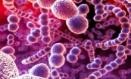 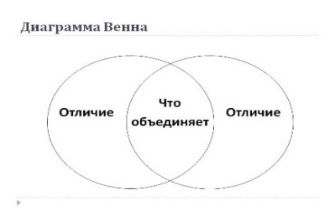 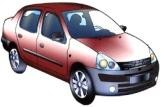 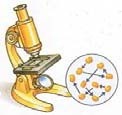 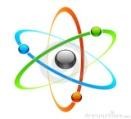 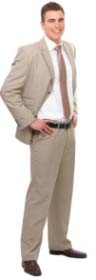 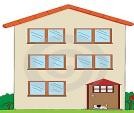 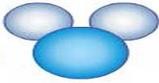 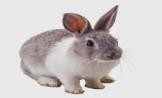 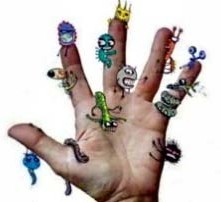 